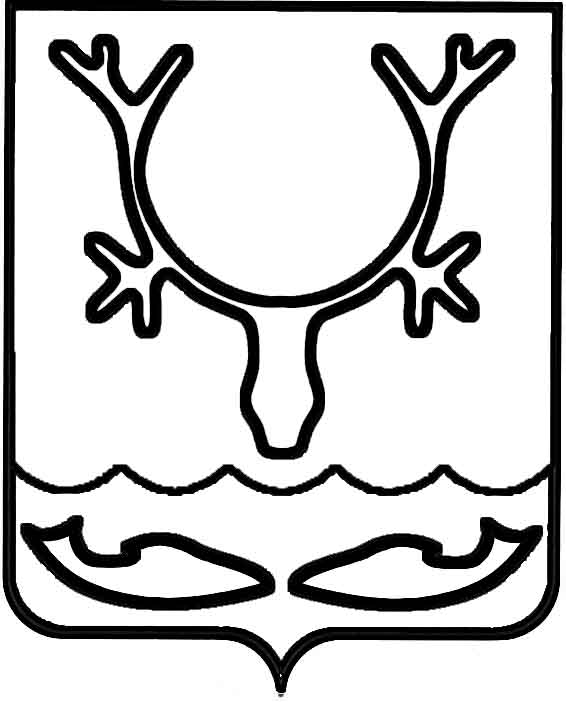 Администрация муниципального образования
"Городской округ "Город Нарьян-Мар"ПОСТАНОВЛЕНИЕОб утверждении Положения о комиссии 
по предоставлению единовременных денежных выплат отдельным категориям граждан, принявших участие в специальной военной операции, проводимой на территории Донецкой Народной республики, Луганской Народной республики и Украины, и членам их семей  В соответствии с частью 5 статьи 20 Федерального закона № 131-ФЗ "Об общих принципах организации местного самоуправления в Российской Федерации", частью  4 статьи 7 Устава муниципального образования "Городской округ "Город Нарьян-Мар", в целях реализации муниципальной программы "Поддержка отдельных категорий граждан муниципального образования "Городской округ "Город Нарьян-Мар", утвержденной постановлением Администрации МО "Городской округ "Город Нарьян-Мар" от 31.08.2018 № 585, Порядка предоставления единовременных денежных выплат отдельным категориям граждан, принявших участие в специальной военной операции, проводимой на территории Донецкой Народной республики, Луганской Народной республики и Украины, и членам их семей, утвержденного постановлением Администрации муниципального образования "Городской округ "Город Нарьян-Мар" от 12.07.2022 № 869, Администрация муниципального образования "Городской округ "Город Нарьян-Мар"П О С Т А Н О В Л Я Е Т:Утвердить Положение о комиссии по предоставлению единовременных денежных выплат отдельным категориям граждан, принявших участие в специальной военной операции, проводимой на территории Донецкой Народной республики, Луганской Народной республики и Украины, и членам их семей (Приложение 1).Утвердить состав комиссии по предоставлению единовременных денежных выплат отдельным категориям граждан, принявших участие в специальной военной операции, проводимой на территории Донецкой Народной республики, Луганской Народной республики и Украины, и членам их семей (Приложение 2). Настоящее постановление вступает в силу со дня его подписания 
и подлежит официальному опубликованию. Приложение 1УТВЕРЖДЕНОпостановлением Администрациимуниципального образования "Городской округ "Город Нарьян-Мар" от 15.07.2022 № 880     ПОЛОЖЕНИЕо комиссии по предоставлению единовременных денежных выплат отдельным категориям граждан, принявших участие в специальной военной операции, проводимой на территории Донецкой Народной республики, Луганской Народной республики и Украины, и членам их семейОбщие положения1.1 Комиссия по предоставлению единовременных денежных выплат отдельным категориям граждан, принявших участие в специальной военной операции, проводимой на территории Донецкой Народной республики, Луганской Народной республики и Украины, и членам их семей (далее - Комиссия), создана в целях рассмотрения заявлений граждан, принявших участие в специальной военной операции, проводимой на территории Донецкой Народной республики, Луганской Народной республики и Украины, и членам их семей (далее – граждан), зарегистрированных по месту жительства на территории муниципального образования "Городской округ "Город Нарьян-Мар", и принятия решения о предоставлении единовременных денежных выплат, в текущем финансовом году.Организация работы комиссии Основной формой работы Комиссии являются заседания. По решению председателя Комиссии может быть проведено заочное заседание. Заседание Комиссии правомочно, если на нем присутствует более половины от утвержденного состава членов Комиссии. Все члены Комиссии обладают равными правами при обсуждении и принятии решений по рассматриваемым вопросам. В состав Комиссии входят председатель Комиссии, заместитель председателя, секретарь Комиссии, члены Комиссии. Комиссия вправе проводить заседания с приглашением специалистов.Заседания комиссии проводятся по мере поступления обращений. Заседание комиссии ведет председатель комиссии, в случае отсутствия председателя комиссии по уважительной причине заседание комиссии ведет заместитель председателя комиссии. На период временного отсутствия секретаря комиссии (отпуск, командировка, временная нетрудоспособность) его полномочия осуществляет один из членов комиссии, назначенный председателем комиссии.Решение Комиссии принимается открытым голосованием простым большинством голосов от числа присутствующих на заседании членов Комиссии. 
В случае равенства голосов решающим является голос председательствующего 
на заседании Комиссии. Члены Комиссии, присутствующие на заседании Комиссии, 
не вправе воздержаться при голосовании или уклониться от голосования. 2.7.  В рамках организации работы Комиссии, секретарь комиссии: - рассматривает представленные документы на соответствие Порядку предоставления единовременных денежных выплат отдельным категориям граждан, принявших участие в специальной военной операции, проводимой на территории Донецкой Народной республики, Луганской Народной республики и Украины, и членам их семей, утвержденному постановлением Администрации муниципального образования "Городской округ "Город Нарьян-Мар" от 12.07.2022 № 869 (далее – Порядок), - в случае представления гражданином копий документов, не заверенных 
в установленном законодательством порядке, заверяет копии документов на основании подлинников, - уведомляет председателя, заместителя председателя и членов Комиссии 
о необходимости проведения заседания Комиссии;- организует заседание Комиссии, ведет протокол заседания Комиссии, оформляет выписки из протокола;- в случае решения Комиссии о предоставлении единовременных денежных выплат готовит проект распоряжения Администрации об их перечислении;- обеспечивает сохранность документов, образовавшихся в процессе деятельности комиссии, в соответствии с номенклатурой дел и инструкцией по делопроизводству Администрации муниципального образования "Городской округ "Город Нарьян-Мар".- дает устные консультации по вопросам представления документов в целях предоставления единовременных денежных выплат. 2.8. По результатам заседания Комиссии оформляется протокол, который подписывается председателем (заместителем председателя комиссии в случае отсутствия председателя комиссии) и секретарем комиссии.2.9.	При проведении заочного заседания председатель Комиссии утверждает перечень вопросов, предлагаемых членам Комиссии для заочного голосования, опросный лист, а также срок, в течение которого члены Комиссии должны выразить свое мнение. Установленный срок для голосования – не менее трех рабочих дней от даты получения членами Комиссии опросного листа. Секретарь Комиссии в течение двух рабочих дней со дня утверждения перечня вопросов направляет их членам Комиссии. 2.10.	Члены Комиссии в течение установленного председателем Комиссии срока должны в письменной форме выразить свое мнение по каждому вопросу, поставленному на голосование, направив заполненные ими опросные листы. Мнение члена Комиссии должно быть выражено таким образом, чтобы исключить возможность его множественного толкования. При наличии особого мнения члены Комиссии вправе изложить его отдельно. Особое мнение в обязательном порядке вносится в протокол заочного заседания. Подсчет опросных листов и подготовка протокола заочного заседания осуществляются секретарем Комиссии в течение двух рабочих дней 
по истечении срока голосования.2.11. Проект распоряжения о предоставлении единовременных денежных выплат отдельным категориям граждан, принявших участие в специальной военной операции, проводимой на территории Донецкой Народной республики, Луганской Народной республики и Украины, и членам их семей, с протоколом передается председателем комиссии главе муниципального образования "Городской округ "Город Нарьян-Мар" для подписания.2.12. Лица, участвующие в работе комиссии, не должны допускать разглашения сведений, ставших им известными в ходе работы комиссии.2.13. Перечисление единовременной выплаты производится на основании распоряжения Администрации муниципального образования "Городской округ "Город Нарьян-Мар" со счета Администрации муниципального образования "Городской округ "Город Нарьян-Мар" на банковский счет заявителя, открытый в банке или иной кредитной организации, в течение пяти рабочих дней.Приложение 2УТВЕРЖДЕНпостановлением Администрациимуниципального образования "Городской округ "Город Нарьян-Мар" от 15.07.2022 № 880 Составкомиссии по предоставлению единовременных денежных выплат отдельным категориям граждан, принявших участие в специальной военной операции, проводимой на территории Донецкой Народной республики, Луганской Народной республики и Украины, и членам их семей15.07.2022№880Глава города Нарьян-Мара О.О. БелакОленицкий Игорь Викторович– руководитель аппарата – управляющий делами Администрации муниципального образования "Городской округ "Город Нарьян-Мар", председатель комиссии;АнохинДмитрий Владимирович– заместитель главы Администрации МО "Городской округ "Город Нарьян-Мар" по взаимодействию 
с органами государственной власти и общественными организациями заместитель председателя комиссии;Прохорова  Алина Александровна – специалист по связям с общественностью 1 категории отдела организационной работы и общественных связей управления организационно-информационного обеспечения Администрации МО "Городской округ "Город Нарьян-Мар", секретарь комиссии.Члены комиссии:Члены комиссии:Бойкова Елена Алексеевна– начальник отдела бухгалтерского учета и отчетности Администрации муниципального образования "Городской округ "Город Нарьян-Мар"; ЖуковаОльга Владимировна– заместитель главы Администрации МО "Городской округ "Город Нарьян-Мар" по экономике и финансам;ЗахароваМарина Анатольевна– начальник Управления финансов Администрации муниципального образования "Городской округ "Город Нарьян-Мар";Максимова Алина АлександровнаМогутова Анна Дмитриевна– начальник управления организационно-информационного обеспечения Администрации муниципального образования "Городской округ "Город Нарьян-Мар";– начальник правового управления Администрации муниципального образования "Городской округ "Город Нарьян-Мар".